Sunday 21st NovemberWe try to listen to Jesus as we pray together:We pray for world leaders: that they may really listen to their people and follow Jesus’ example of love and help for all who are in need. Lord, in your mercy…We pray for all people around the world, especially those who are poor: that everyone may have the chance to speak up about what is important to them and be listened to. Lord, in your mercy… We pray for our parish, family and friends: that we may listen to others and to Jesus and do all that we can to change our lives for the better. Lord, in your mercy… Christ our King, help us to be like you, to listen to your truth and to see that all people are important, no matter who they are or where they come from. Amen.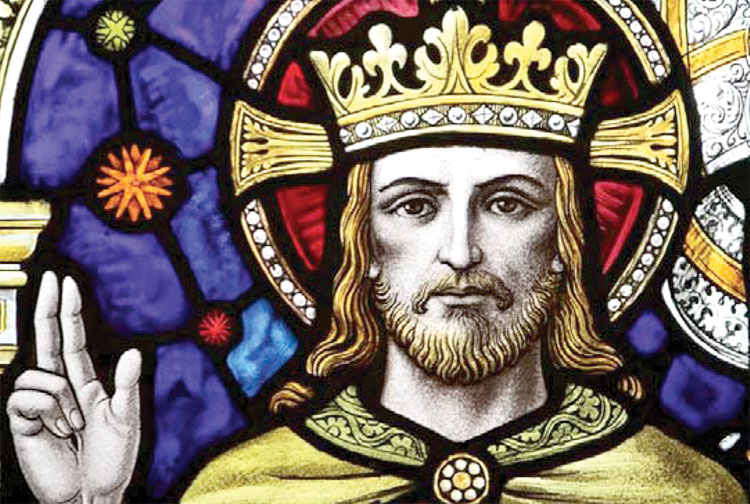 